1. Вступление. Президент провозгласил Год истории в России.  слайд 1 Президент России Дмитрий Медведев подписал указ: 2012 год в России объявлен Годом.российской истории. Об этом, как передает ИТАР-ТАСС, сообщила пресс-служба Кремля.Это делается "в целях привлечения внимания общества к российской истории и роли России в мировом историческом процессе", говорится в указе. Глава государства поручил правительству образовать организационный комитет по проведению Года российской истории и утвердить его состав, а также обеспечить разработку и утверждение плана основных мероприятий. В указе содержится рекомендация органам исполнительной власти субъектов РФ "осуществлять необходимые мероприятия в рамках проводимого в Российской Федерации Года российской истории". Указ вступает в силу со дня его подписания.Провозглашением 2012 г. Годом истории в России послужило 200-летие Отечественной  войны 1812 г.2. Отечественная война 1812 г. слайд 2Причины и характер войны. Возникновение Отечественной войны 1812 г. было вызвано стремлением Наполеона к мировому господству. В Европе только Россия и Англия сохраняли свою независимость. Несмотря на Тильзитский договор, Россия продолжала противодействовать расширению наполеоновской агрессии. Особое раздражение Наполеона вызывало систематическое нарушение ею континентальной блокады. С 1810 г. обе стороны, понимая неизбежность нового столкновения, готовились к войне. Наполеон наводнил Герцогство Варшавское своими войсками, создал там военные склады. Над границами России нависла угроза вторжения. В свою очередь русское правительство увеличило численность войск в западных губерниях.
Агрессором стал Наполеон. слайд 3  Он начал военные действия и вторгся на российскую территорию. В связи с этим для русского народа война стала освободительной и Отечественной, так как в ней приняли участие не только кадровая армия, но и широкие народные массы-
Соотношение сил. Готовясь к войне против России, Наполеон собрал значительную армию — до 678 тыс. солдат. Это были прекрасно вооруженные и обученные войска, закаленные в предшествующих войнах. Их возглавляла плеяда блестящих маршалов и генералов — Л. Даву, Л. Бертье, М. Ней, И. Мюрат и др. Ими командовал самый прославленный полководец того времени — Наполеон Бонапарт. Уязвимым местом его армии был ее пестрый национальный состав. Немецким и испанским, польским и португальским, австрийским и итальянским солдатам были глубоко чужды захватнические планы французского императора.
Деятельная подготовка к войне, которую Россия вела с 1810 г., принесла свои результаты. Ей удалось создать современные для того времени вооруженные силы, мощную артиллерию, которая, как выяснилось в ходе войны, превосходила французскую. Войска возглавляли талантливые военачальники . слайд 4   — М. И. Кутузов, М. Б. Барклай де Толли, П. И. Багратион, А. П. Ермолов, Н. Н. Раевский, М. А. Милорадович и др. Они отличались большим военным опытом и личным мужеством. Преимущество русской армии определялось патриотическим воодушевлением всех слоев населения, большими людскими ресурсами, запасами продовольствия и фуража.
слайд 5  Однако на начальном этапе войны французская армия численно превосходила русскую. Первый эшелон войск, вошедших в пределы России, насчитывал 450 тыс. человек, тогда как русских на западной границе было около 210 тыс. человек, разделенных на три армии. 1-я — под командованием М. Б. Барклая де Толли  слайд 6— прикрывала петербургское направление, 2-я — во главе с П. И. Багратионом  слайд 7— защищала центр России, 3-я — генерала А. П. Тормасова  слайд 8— располагалась на южном направлении.
Планы сторон.   Наполеон планировал захватить значительную часть русской территории вплоть до Москвы и подписать с Александром новый договор, чтобы подчинить Россию. Стратегический замысел Наполеона покоился на его военном опыте, приобретенном во время войн в Европе. Он намеревался не дать соединиться рассредоточенным русским силам и решить исход войны в одном или нескольких приграничных сражениях.
Русский император и его окружение еще накануне войны приняли решение не идти с Наполеоном ни на какие компромиссы. При успешном исходе столкновения они собирались перенести военные действия на территорию Западной Европы. В случае поражения Александр был готов отойти в Сибирь (вплоть до Камчатки, по его словам), чтобы оттуда продолжать борьбу. Стратегических военных планов у России было несколько. Один из них был разработан прусским генералом Фулем. Он предусматривал концентрацию большей части русской армии в укрепленном лагере около г. Дрисса на Западной Двине. По мнению Фуля, это давало преимущество в первом приграничном сражении. Проект остался нереализованным, так как позиция на Дриссе была невыгодной, а укрепления — слабыми. Кроме того, соотношение сил заставило русское командование на первых порах избрать стратегию активной обороны. Как показал ход войны, это было наиболее правильное решение.
Этапы войны. слайд 9  История Отечественной войны 1812 г. делится на два этапа. Первый: с 12 июня до середины октября — отступление русской армии с арьергардными боями с целью заманивания противника в глубь российской территории и срыва его стратегического замысла. Второй: с середины октября до 25 декабря — контрнаступление русской армии с целью полного изгнания противника из России.Начало войны. Утром 12 июня 1812 г. французские войска переправились через Неман и форсированным маршем вторглись в Россию.
1-я и 2-я русские армии отступали, уклоняясь от генерального сражения. Они вели упорные арьергардные бои с отдельными частями французов, изматывая и ослабляя противника, нанося ему значительные потери.
Две главные задачи стояли перед русскими войсками — ликвидировать разобщенность (не дать разбить себя поодиночке) и установить единоначалие в армии. Первая задача была решена 22 июля, когда 1-я и 2-я армии соединились под Смоленском. Таким образом был сорван первоначальный замысел Наполеона. слайд 10  8 августа Александр назначил М. И. Кутузова Главнокомандующим русской армией. Это означало решение второй задачи. М. И. Кутузов принял командование объединенными русскими силами 17 августа. Он не изменил тактику отступления. Однако армия и вся страна ждали от него решающего сражения. Поэтому он отдал приказ искать позицию для генеральной битвы. Она была найдена у села Бородино в 124 км от Москвы.
Бородинское сражение. слайд 11  М. И. Кутузов избрал оборонительную тактику и в соответствии с этим расставил свои войска. Левый фланг защищала армия П. И. Багратиона, прикрытая искусственными земляными укреплениями — флешами. В центре был насыпан земляной курган, где расположились артиллерия и войска генерала Н. Н. Раевского. Армия М. Б. Барклая де Толли находилась на правом фланге.
Наполеон придерживался наступательной тактики. Он намеревался прорвать оборону русской армии на флангах, окружить ее и окончательно разгромить.
Соотношение сил было почти равным: у французов — 130 тыс. человек при 587 орудиях, у русских — 110 тыс. человек регулярных сил, около 40 тыс. ополченцев и казаков при 640 орудиях.
Рано утром 26 августа французы начали наступление на левом фланге. Бой за флеши продолжался до 12 часов дня. Обе стороны несли огромные потери. Был тяжело ранен генерал П. И. Багратион. (Через несколько дней он скончался от ран.) Взятие флешей не принесло французам особых преимуществ, так как левый фланг им не удалось прорвать. Русские организованно отступили и заняли позицию у Семеновского оврага.
Одновременно осложнилось положение в центре, куда Наполеон направил главный удар. Для помощи войскам генерала Н. Н. Раевского М. И. Кутузов приказал казакам М. И. Платова и конному корпусу Ф. П. Уварова совершить рейд в тыл французов. Мало удачная сама по себе диверсия вынудила Наполеона почти на 2 часа прервать штурм батареи. Это позволило М. И. Кутузову подтянуть к центру свежие силы. Батарея Н. Н. Раевского несколько раз переходила из рук в руки и была захвачена французами только к 16 часам.
Взятие русских укреплений не означало победу Наполеона. Напротив, наступательный порыв французской армии иссяк. Ей требовались свежие силы, но Наполеон не решился использовать свой последний резерв — императорскую гвардию. Продолжавшееся более 12 часов сражение постепенно затихало. Потери с обеих сторон были огромные. Бородино явилось моральной и политической победой русских: боевой потенциал русской армии был сохранен, наполеоновской — значительно ослаблен. Далеко от Франции, на бескрайних русских просторах его было трудно восстановить.
От Москвы до Малоярославца. После Бородино русские войска начали отступление к Москве. Наполеон шел следом, однако не стремился к новому сражению. 1 сентября состоялся военный слайд 12  совет русского командования в деревне Фили. М. И. Кутузов, вопреки общему мнению генералов, принял решение оставить Москву. Французская армия вошла в нее 2 сентября 1812 г.
слайд 13  М. И. Кутузов, выводя войска из Москвы, осуществил оригинальный замысел — Тарутинский марш-маневр. Отступая из Москвы по Рязанской дороге, армия круто повернула к югу и в районе Красной Пахры вышла на старую Калужскую дорогу. Этот маневр, во-первых, предотвратил захват французами Калужской и Тульской губерний, где были собраны боеприпасы и продовольствие. Во-вторых, М. И. Кутузову удалось оторваться от армии Наполеона. Он развернул в Тарутино лагерь, где русские войска отдохнули, пополнились свежими регулярными частями, ополчением, вооружением и запасами продовольствия.
Занятие Москвы не принесло пользы Наполеону. Оставленная жителями (беспрецедентный случай в истории), слайд 14  она полыхала в огне пожаров. В ней не было ни продовольствия, ни других припасов. Французская армия была полностью деморализована и превратилась в сборище грабителей и мародеров. слайд 15   Ее разложение было настолько сильным, что у Наполеона оставалось только два выхода — или немедленно заключить мир, или начать отступление. Но все мирные предложения французского императора были безоговорочно отвергнуты М. И. Кутузовым и Александром I.
7 октября французы покинули Москву. Наполеон еще надеялся Разгромить русских или хотя бы прорваться в неразоренные южные Районы, так как вопрос об обеспечении армии продовольствием и фуражом был весьма острым. слайд 16   Он двинул свои войска на Калугу. 12 октября у г. Малоярославец произошло еще одно кровопролитное сражение. И вновь ни та, ни другая сторона не добилась решительной победы. Однако французы были остановлены и вынуждены отступать по ими же разоренной Смоленской дороге. слайд 17  
Изгнание Наполеона из России. Отступление французской армии было похоже на беспорядочное бегство. Его ускоряло развернувшееся партизанское движение и наступательные действия русских. слайд 18
Патриотический подъем начался буквально сразу после вступления Наполеона в пределы России. Грабежи и мародерство французских солдат вызывали сопротивление местных жителей. Но не это было главным — русский народ не мог мириться с присутствием захватчиков на родной земле. слайд 19  В историю вошли имена простых людей (Г. М. Курин, Е. В. Четвертаков, В. Кожина), которые организовывали партизанские отряды. В тыл французов направлялись также «летучие отряды» солдат регулярной армии во главе с кадровыми офицерами (А. С. Фигнером, Д. В. Давыдовым, А. Н. Сеславиным и др.). 
 На заключительном этапе войны М. И. Кутузов избрал тактику параллельного преследования. Он берег каждого русского солдата и понимал, что силы противника тают с каждым днем. Окончательный разгром Наполеона планировался у г. Борисова. С этой целью подтягивались войска с юга и северо-запада. Серьезный урон был нанесен французам под г. Красным в начале ноября, когда из 50 тыс. человек отступающей армии более половины было взято в плен или пало в бою. Опасаясь окружения, Наполеон поспешил переправить свои войска 14—17 ноября через реку Березина. Сражение при переправе довершило разгром французской армии. Наполеон бросил ее и тайно уехал в Париж. Приказ М. И. Кутузова по армии от 21 декабря и Манифест царя от 25 декабря 1812 г. ознаменовали завершение Отечественной войны.
Значение войны. Отечественная война 1812 г.— величайшее событие в русской истории. В ее ходе ярко проявились героизм, мужество, патриотизм и беззаветная любовь всех слоев общества и особенно простых людей к своей Родине. Однако война нанесла существенный ущерб экономике России, который оценивался в 1 млрд. рублей. В ходе военных действий погибло около 300 тыс. человек. Многие западные районы были разорены. Все это оказало огромное влияние на дальнейшее внутреннее развитие России.3. Заключение. Благодарная Россия.      слайды  20-24Во время Великой Отечественной войны в СССР были учреждены ордена Кутузова 1-й, 2-й (29 июля 1942) и 3-й (8 февраля 1943) степени. Ими награждено около 7 тысяч человек и целые воинские части.В честь М. И. Кутузова был назван один из крейсеров ВМФ.Именем М. И. Кутузова назван астероид 2492 Кутузов.А. С. Пушкин в 1831 г. посвятил полководцу стихотворение «Перед гробницею святой», написав его в письме к дочери Кутузова Елизавете. В честь Кутузова создавали стихи Г. Р. Державин, В. А. Жуковский и другие поэты.ПамятникиВ память о славных победах русского оружия над армией Наполеона, М. И. Кутузову воздвигнуты памятники:1815 — в Бунцлау, по указанию Короля Прусского.1824 — Кутузовский фонтан — фонтан-памятник М. И. Кутузову находится неподалёку от Алушты. Сооружен в 1804 г. с разрешения Таврического губернатора Д.Б.Мертваго сыном погибшего в Шумском сражении турецкого офицера Исмаил-Аги в память отца. Переименован в Кутузовский в период строительства дороги на ЮБК (1824-1826)в память о победе русских войск в последнем сражении русско-турецкой войны 1768—1774 годов.1837 — в Санкт-Петербурге, перед Казанским собором, скульптор Б. И. Орловский.1862 — в Великом Новгороде на Памятнике «1000-летие России» среди 129 фигур самых выдающихся личностей в российской истории есть фигура М. И. Кутузова.1912 — обелиск на Бородинском поле, у деревни Горки, архитектор П. А. Воронцов-Вельяминов.1953 — в Калининграде, скульптор Я. Лукашевич (в 1997 перенесен в г. Правдинск (бывший Фридланд), Калининградской обл.); в 1995 году в Калининграде установлен новый памятник М. И. Кутузову работы скульптора М. Аникушина.1954 — в Смоленске, у подножия Соборного холма; авторы: скульптор Г. И. Мотовилов, архитектор Л. М. Поляков.1973 — в Москве около музея-панорамы «Бородинская битва», скульптор Н. В. Томский.1997 — в Тирасполе, на Бородинской площади перед Домом офицеров российской армии.2009 — в Бендерах, на территории Бендерской крепости, во взятии которой Кутузов принимал участие в 1770 и 1789 годах.В память об отражении русским отрядом под командованием М. И. Кутузова высадки турецкого десанта около Алушты (Крым) в 1774 году, близ места, где Кутузов был ранен, в 1824—1826 гг. был сооружён памятный знак в виде фонтана.Небольшой памятник Кутузову установлен в 1959 г. в пгт Володарск-Волынский (Житомирская область, Украина), где было имение Кутузова. В кутузовское время селение именовалось Горошки, в 1912—1921 — Кутузовкой, затем переименовано в честь большевика Володарского. Старинный парк, в котором находится памятник, также носит имя М. И. Кутузова.Литература: Буранов В.И.Зырянов П.Н.История России XVII-XIX век.М.2003Книга для чтения по истории XIX век.М.1993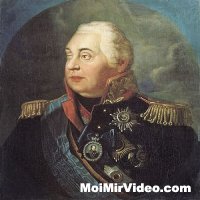 Лермонтов М.Ю.БородиноПузицкий А. Л. Родная история.М.1998Панорама музея Бородинская битваСироткин В.Г. Отечественная война 1812.М.1988http://go.mail.ru/search_images http://russia.rin.ru/guides/4113.html  Отечественная война 1812 г.